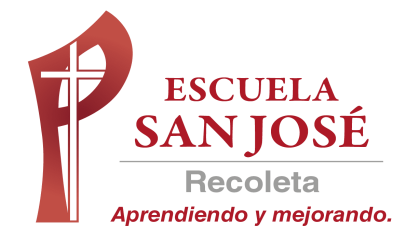 Banco de preguntas guías N°1 y 2Objetivo: Reconocer las principales caracteristicas del Humanismo y Renacimiento, en base a guías estudiadas. Nombre: ________________________________________________________________________1.- ¿Dónde se originó el Humanismo?2.- ¿Qué fue el Humanismo?3.- ¿Por qué se dice que el humanismo representó una verdadera revolución intelectual?4.- ¿Qué áreas del conocimiento se potenciaron y desarrollaron con el humanismo? 5.- ¿Qué elementos permitieron la consolidación del humanismo? Explica6.- ¿Cómo ves reflejado el pensamiento humanista en nuestra sociedad actual? Explica. 7.- ¿Por qué crees que el humanismo perduró a través del tiempo? ¿Qué factores lo ayudaron?8.- ¿Qué lugar dio origen al Renacimiento?9.- ¿Qué significa: movimientos antropocéntricos? 10.- ¿Cuáles fueron las principales caracteristicas del Renacimiento?11.-Menciona 3 similitudes entre Humanismo y Renacimiento12.-Menciona 3 diferencias entre Humanismo y Renacimiento13.- ¿Cómo impactó el Renacimiento al arte y cultura de la época? Fundamenta14.- ¿Por qué crees que estos movimientos revalorizaron al hombre en la sociedad? ¿Por qué fueron necesarios?15.- Nombre los principales exponentes (personajes, precursores, líderes) del Renacimiento y Humanismo.IMPORTANTE: Querido estudiante, ruego responder estas preguntas y enviar HASTA el día 11 de abril a mi email: Nayareth.cabezas@laprovidenciarecoleta.clEn el asunto colocar nombre y curso, estas preguntas se responden con apoyo de las guías ya enviadas 1 y 2, más los ppt enviados y las páginas del texto escolar 12-15.Las puede enviar en archivo Word, escribirlas en el cuaderno y sacarle fotos, impresas, cómo usted pueda mandarlas según sus recursos y realidad. Estas preguntas serán devueltas con su respectiva evaluación y retroalimentación. 